Küldöttgyűlési féléves beszámoló2017. május 2-i Küldöttgyűlésre2017.02.14. – 2017.05.02.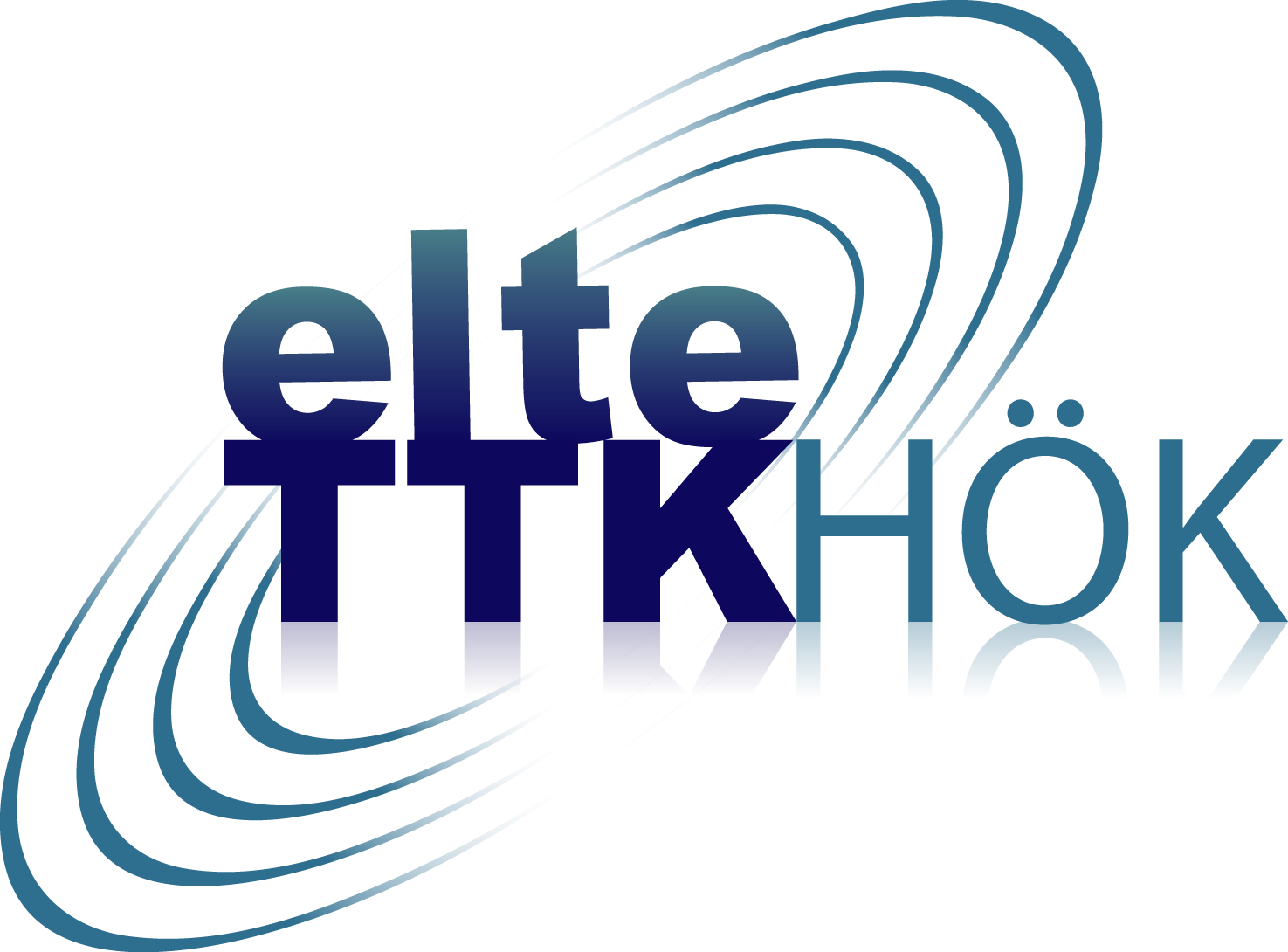 Kausits AnitaELTE TTK HÖK szombathelyi ügyekért felelős alelnökIdőrendi bontás2017.02.14 – 2017.05.02 közöttELTE HÖK szombathelyi ügyekért felelős bizottság ülése	-	2017.02.13.Tájékoztató nap						-	2017.02.15.ELTE HÖK szombathelyi ügyekért felelős bizottság ülése	-	2017.02.22.ELTE HÖK szombathelyi ügyekért felelős bizottság ülése	-	2017.02.27.ELTE HÖK szombathelyi ügyekért felelős bizottság ülése	-	2017.03.08.ELTE HÖK szombathelyi ügyekért felelős bizottság ülése	-	2017.03.28.ELTE HÖK szombathelyi ügyekért felelős bizottság ülése	-	2017.04.04.ELTE HÖK szombathelyi ügyekért felelős bizottság ülése	-	2017.04.25.Február:Februári megválasztásom óta eltelt idő mozgalmasan telt. Először is ott volt rögtön a február 15.-ei Tájékoztató nap. Az eseményen a hallgatók első kézből tájékozódhattak a változásokról. Az elvárthoz képest több érdeklődő jelenet meg az eligazításon, ami külön öröm volt a számunkra. Összesen 79 TTK-s hallgató volt jelen. Több pozitív visszajelzés is érkezett a hallgatók felől, és bár akadtak még a tájékoztató után is kérdések, úgy gondolom, hogy nagyon jól sikerült az esemény.A februári időszakban 3 bizottsági ülésre került sor, február 13.-án, 22.-én és 27.-én. A 13.-ai találkozó alkalmával megismerkedhettünk Dr. Németh István rektorhelyettes úrral és a kollégiumi képviselővel, Hajmási Bálinttal. A fő napirendi pont a február 15.-ei Tájékoztató nap részletes átbeszélése volt. A 22.-ei ülésen a Diáknapok megszervezésére fektettük a hangsúlyt. Megbeszéltük a rendezvény időpontjait, programjait illetve az erre szánt összeget. Ezen kívül szó volt a Savaria Egyetemi Központ újságjáról is, ami a SEK Irodai Műhellyel együttműködve fog elkészülni. A 27.-ei megbeszélésen véglegesítettük a diáknapok programjait, és belekezdtünk a HÖOK Közgyűlés szervezésébe is.A február 13.-ai bizottsági ülés alkalmával Dr. Németh István említést tett egy karoknak meghirdetett pályázatról, ami azért jött létre, hogy a tantermeket kényelmesebbé tegye, felszereléseit pedig modernizálja vagy kipótolja. Ezen pályázathoz hallgatók és oktatók véleményére volt szükség arról, hogy szerintük mik azok az eszközök, amik hiányoznak a termekből, mivel lehetne hallgató barátiabbá tenni a környezetet. Több ember megkérdezése után összeállítottam egy beszerzési listát a legalapvetőbb felszerelésekről és teljesíthető kérésekről, amit Egervári Györgynek továbbítottam.Ebben a pár hétben több hallgató is megkeresett különböző problémákkal, kérdésekkel. Igyekeztem minden esetben kielégítő válaszokat adni a számukra, amire pedig rögtön nem tudtam válaszolni, annak az integraci.elte.hu oldalon néztem utána. A visszajelzések alapján a hallgatók problémái sikeresen megoldódtak.Március:A márciusi hónapban elkezdtünk a Diáknapok szervezését. A kitűzött időpont április 24-26.-ig volt. A Diáknapokon kívül akadt pár pályázat, melyek jelentkezésére buzdítottuk (nem túl eredményesen) a hallgatókat. A márciusi időszakban 2 bizottsági gyűlésre került sor március 8-án és március 28-án. Mindkét bizottsági ülés fő napirendi pontja a kari alelnökök beszámolói mellett a Diáknapok szervezése volt.Április: Áprilisban minden bizottsági gyűlés (04.04.; 04.25.) és tanácskozás a Diáknapokról szólt. Jó döntés volt a részünkről, hogy a szervezés nagyobb részét egy rendezvényszervező cégre bíztuk. Ezzel a papírmunkák és a felelősség nagy részét rájuk bízhattuk, így mi elsősorban a programok szervezésére fordíthattuk a figyelmünket. A fő célunk az volt, hogy a különböző szakokról a lehető legtöbb hallgatót ki tudjuk csalogatni az eseményre. Ezért is próbáltunk a különböző karok érdeklődési körének megfelelő programokat létrehozni, hogy ne csak sportosabb, de kulturálisabb és csapatépítőbb feladatokkal is találkozhassanak a rendezvényen. Úgy gondolom, hogy mi megtettünk minden tőlünk telhetőt a cél érdekében, és szuper 3 napot hoztunk össze az egyetemisták számára. Ennek ellenére sajnos kevesebb hallgató látogatott ki a Diáknapokra, mint amire számítottunk. Ezen hallgatók között is többségben testnevelés szakos hallgatók voltak, mint ahogyan az elmúlt Diáknapokon. Annak viszont örültünk, hogy aki kilátogattak az eseményre és részt vettek a programokon nagyon jól érezték magukat. Sok pozitív visszajelzés érkezett hozzánk a hallgatók részéről. Külön értékelték, hogy ennyire színes programok közül tudtak választani és lendületesen folytak az események. A legkedveltebb programok közé tartozott a tájfutás, a sörpong, a főzőverseny és a parasztolimpia játékai. Külön örültek a beugró nevezetű játéknak, ahová helyi színészeket is meghívtunk. Ezeket a programokat jövőre is mindenképpen indítani fogjuk. Egyedül a sörbónokat hiányolták, pedig abból is eleget nyomtattunk. Összességében úgy gondolom, hogy nagyon jól telt el az a három nap. Azok az egyetemisták, akik nem vettek részt rajta, a képek alapján és a hallgatótársaik elbeszéléseiből rájöhettek, hogy mennyire jó programok voltak, és ez remélhetőleg meg fogja hozni a kedvüket ahhoz, hogy jövőre kilátogassanak az eseményre. Mi pedig tanulunk a hibáinkból és megfogadjuk a hallgatók vagy mások tanácsait, észrevételeit és így minden bizonnyal egy ennél is jobb Diáknappal fogunk jövőre készülni!Május: A májusi első bizottsági gyűlésünkre május 3-án fog sor kerülni. Napirendi pontjaink között lesznek a Diáknapok átbeszélése, tanulságok levonása és a HÖOK KGY feladatainak kiosztása.Köszönöm szépen, hogy elolvastad a beszámolómat!Kausits AnitaSzombathely,2017. április 26.